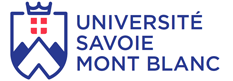 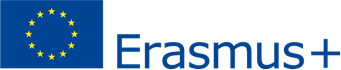 AUTORISATION de la composante pour le déplacement des PERSONNELSvers des UNIVERSITES du programme ERASMUS+ (pays participants)Année académique 2023/24 Déplacement STA et STT combinées « ENSEIGNEMENT & FORMATION » chez l’un de nos partenairesL’activité de formation du personnel enseignant est destinée à permettre le développement de ses compétences en matière de pédagogie et de conception de programmes de cours, l’activité d’enseignement sera dans ce cas réduite à 4 h minimum. Nom :	………………………………………………. Prénom : ……………………………….. Composante USMB : …………………….Université partenaire, ville, pays : ………………………………………………………………………………………………………………Dates prévisionnelles : 	Du ……………………….  au …………………………………………..Nombre de jours de mobilité SEJOUR, HORS VOYAGE : ……………………………Les dates prévisionnelles pourront être modifiées mais devront conserver le même nombre de jours. A l’issue de la mobilité l’attestation de présence devra indiquer au maximum le nombre de jours séjour validé.     Au départ de la résidence professionnelle : 	 Chambéry                		  Annecy    Brève description de la mobilité envisagée et de ses objectifs : ………………………………………………………………………………………………………………………………………………………………………………………………………………………………………………………………………………………………………………………………………………………………………………………………………………………………………………………………………………………………………………………………………………Domaine d’études * : ………………………………………………………………………………………………….…………La formation à laquelle vous souhaitez participer est-elle payante ? 	 Non           		 Oui             Si oui, quel est le montant de l’inscription ?……………....................... Mode de financement envisagé* : 		 financement individuel		 financement par la composante ou laboratoire de rattachement 		 demande de financement transmise au service de formations des personnels « J'ai bien vérifié que l'accord de coopération existant entre l'USMB et le partenaire est valide et qu'il prévoit des mobilités d'enseignement dans le domaine d’études demandé. »Accord du Directeur de composante : 		à                                    le(Signature)				(Cachet)Attention : tout formulaire rendu incomplet ne sera pas traité. Veuillez vérifier que tous les éléments ont été renseignés.*Il s’agit du code discipline indiqué dans l’accord inter-institutionnel**Le service formation de l'établissement prend en charge uniquement les frais pédagogiques pour les agents dont les compétences en langues étrangères sont liées à un besoin d'adaptation à leur poste de travail actuel (T1) ou l'évolution de leur métier (T2). Lorsqu'il s'agit d'une demande sans lien avec la nécessité professionnelle actuelle, le financement ne pourra être pris en charge que par la mobilisation du CPF de l'agent via la campagne annuelle : les dossiers sont à déposer à l'automne, pour arbitrage par la commission formation de fin d'année. A noter que la campagne CPF de l'année N permet le financement d'actions sur l'année N+1 uniquement.